Department of Textile Engineering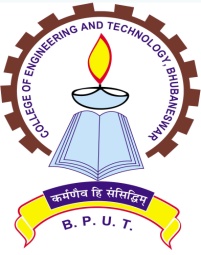 COLLEGE OF ENGINEERING & TECHNOLOGYTechno Campus, Kalinga Nagar, Mahalaxmi ViharBhubaneswar- 751029 (ODISHA)Ref. No.   276/ TE					Date  28-08-2017QUOTATION CALL NOTICESealed quotations are invited from reputed firms having valid GSTIN No. for supply of one 5 KVA online UPS with 60 min back up to Department of Textile Engg. along with other terms and conditions as per rules. Your Quotation should reach the Principal, CET, Ghatikia, Post- Mahalaxmi Vihar - 751029, Bhubaneswar, on or before 12-09-2017 by 03 p.m. positively by speed post/ courier service only, with sealed cover envelope super scribed on the top ‘Quotation for supply of one 5 KVA online UPS to Department of Textile Engg’. The quotation received after due date will not be entertained. The rate should be quoted inclusive of transportation, fitting etc. and delivery of the materials will be made at Dept. of Textile Engg., C.E.T, Bhubaneswar at the cost of supplier. The amount of GST applicable must be mentioned clearly. The undersigned has the right to accept or reject any or all the quotations without assigning any reason thereof. No hand delivery will be accepted. The authority will not be responsible for any postal delay.	Sd/-Head of Dept.Sl. No.ItemsSpecificationQuantityOne  online 5 KVA UPS with 60 min back upOne online 5 KVA UPS of reputed make with 60 min back up ONE